The Australian Mounted Games Association Inc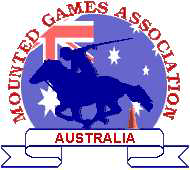 www.australianmga.com ARBN 127 597 102 Minutes of Committee Meeting  held October 14, 2021Time: 8.30pm (EST)                                    via Google meetMinutes taken by Lauren Slater - VP & Maureen Purdie - SecretaryMeeting opened at: 8:33pmPresent: Andrew  Rodaughan, Lauren Slater, Scott Cruise, Maureen Purdie, Warwick Slade, Karen Butcher, Sean Corbin, Mark Fraser, Alister Ling, Robyn SlaterMeeting closed: 10:05pm18th November proposed meetingAgenda ItemTimeDiscussion/OutcomeAction: By whomBy when1.Apologies:Apologies be accepted -NilMoved:   Seconded:    Carried2. Previous meeting minutes5minsMoved that the minutes be acceptedMoved: Maureen Purdie Seconded: Andrew Rodaughan CarriedBusiness Arising- AHIC meetingNotes from AHIC meeting hereMaureen explained notes. Suggested that we set a time at each meeting to discuss Club respect.PIC numbers and transport of horses may affect our sport.3. Correspondence 5minsMaureen read out the correspondence attached.4. Treasurer's report5minsBank balance as at 14th October 2021 is $66,610.68. Alister read his report.Membership is down a bit from last year but that’s expected with Covid.5. Non rider category-cost and wordingMotion - That the cost for non riders be $20 per annum initially. This motion was moved and NSW, SA, Vic, WA  said that they all felt that it was okay. CarriedSean asked about the voting age and asked whether this would be enough to allay concerns. Andrew explained the reasons that this is used to allow junior riders to still have a say through an older family member and that he felt from the Vic perspective that this was a good solution to their original concerns.This has been added to the By_Laws. Andrew has worked on the wording .Please look and see whether you agree with the rewording. The changes were voted on- all in favour.6. ConstitutionWe need to schedule a Special General Meeting to adopt the New Constitution.Will set up an online poll in advance to give people time to vote so the results can be announced at the meeting. Maureen will need a list of all members eligible to vote from each state. If there is a parent with a different surname this needs to be clear for voting. Suggested that November 27 when SA and possibly NSW have events. 7. Selection of teams for Worlds 2023The suggestion was that riders nominate and then a squad selected possibly using back to back championships (maybe 16 riders) and then Selectors can be watching those from their state and /or video. Some concessions may have to be made for extenuating circumstances, if riders can’t be at the Championships. Would be good to see how horses that will have to travel stand up to the trip.Warwick asked if there was a Selection Criteria. (It was linked for all to view.It was suggested that we may need to update the document to take into account that selection. See action item.  Keep in mind how we select our team for the next 2 years and put forward ideas.Need to put into team selections that everyone needs to be double vaccinated. All to look at the document Use What’sApp/or email to send through suggestions between now and next meeting8. Australian Championships2022 dates:Wentworth Pairs 16 /17/18 Teams 20/21/22 April for back-to-back champs Problems with interstate travel, particularly for WA. Propose that we plan to run these. Victoria and SA will organise Wentworth together.Camden NSW 1/2 or 8/9 October hosting Individuals. Still waiting for confirmation.9. National member databaseNSW have already sent through to Warwick a membership list and he has added them to event Secretary. They now have access for their committee members. Vic already uses Event Secretary for membership and events. SA have said they will use it for membership only. WA will use it for membership and want more info about using it for events. The Committee will set the membership fees for 2023 at the next meeting.10. Appoint public OfficerAlistair offered to do this but Maureen explained that the Public Officerhas to be someone from NSW as that’s where we are incorporated. Maureen volunteered to do it. Committee accepted her nomination and she was appointed.Maureen11. Virtual competitionAndrew said that we need to make some decisions on how we run it. Sean said running the PC event they found they needed extra people to do the videoing. Need to set the number of lanes and field size etc. Run to the same set list. Warwick said we should just stick with states submitting times for the event rather than worrying about videos. 1 or 2 days. Sell it as a fun Australian challenge with 16 races to allow for horses with low fitness, so 1 day. Lauren will set up a spreadsheet to calculate the winners. Times need to be in by Nov 30. Andrew suggests don’t do it by state just by individual teams to keep it simple. Rank by number of teams for points. Lauren and Andrew do Games listLauren spreadsheet12. Covid complianceAndrew said that he thinks that each state is doing a great job of knowing what they can and can’t do re running competitions with the Covis laws. May need to have an AMGA stance on vaccinations. Andrew strongly recommended that everyone get vaccinated who can.13. International Rep report/Update on World Teams 2023Not a lot happened. The rule that is voted on is often not publicised. Warwick will send around to Level 3 referees for feedback. Asked for referees for next year's international events. He is planning to attend Worlds to push Australia for 2023. Planning for World Teams 2023. The planning team had a meeting. They had asked for logo suggestions and  a couple of suggestions were put through. They are looking at how to change  these into a logo. Looked into getting a website. Going with Vic set up. Looking at getting MGA  into the Pony Club scene and putting together a proposal to take to Zones. 14. Around the BranchesWA doing State Pairs this weekend. 